כבוד הדדימטרות:1 .הקבוצה תכיר את המושג כבוד.2 .הקבוצה תבין כי חשוב להשתמש בכבוד ביום-יום.הצעה למשחק- תפוח אדמה לוהט: (10 דק)הקבוצה נעמדת במעגל ומתחילה להתמסר בכדור. בכל פעם שהקבוצה מתחילה, המדריכ.ה שמיםטיימר מבלי לאמר לקבוצה מתי הוא אמור לצפצף. החניכות מתמסרות ביניהן עד שהטיימר מצפצף,החניכה שמחזיקה את הכדור בזמן הצפצוף נפסלת.פעילות-כבוד: (15 דק')נבחר חפץ מסוים שיהיה אצל המדריך. בכל פעם חניך מתנדב אחר ייצא יחד עם המדריכ.ה ונסבירלחניך באיזה דרך לנסות להשיג את החפץ. לאחר מכן נחזור יחד עם החניך לחדר וניתן לו להציג אתהניסיון שלו מול כל הקבוצה.בסיום כל ניסיון נשאל את הקבוצה אם הם היו נותנים את החפץ למי שמבקש או לא.הדרכים:- בכעס\ צעקות (תביא לי את החפץ!!)- באיומים (אם לא תביא לי את החפץ...)- בחדירה למרחב האישי של המדריך (לנסות לתפוס את החפץ)- בצורה מנומסת (לבקש יפה, לנסות להסביר למה החפץ חשוב וכו')טקסט-דירה להשכיר: (15 דק')נקרא יחד עם הקבוצה את הספר דירה להשכיר.למי שאין את הספר, מצורף קישור לסרטון אנימציה שאפשר להקרין לכל הקבוצה\ אפשר להקריאלקבוצה את הטקסט מהנספחים.*כדאי להכין תאטרון בובות של הדמויות (גזירה והדבקה על מקלות ארטיק) עם החניכימות ולהציג אתהסיפור בהמחזה עם תיאטרון הבובות.אחרי הקריאה נשאל את החניכים שאלות על הסיפור, למה לדעתכם היונה רצתה לעבור לגור בדירה?עם מי לדעתכם השכנים יסתדרו יותר טוב, עם היונה או עם אחת מהחיות האחרות?מה אהבתם בסיפור, מה פחות?נספחים: טקסט "דירה להשכיר"סיכום: (10 דק')המשמעות של כבוד היא להתייחס לכל אחד ואחת כאילו הם אנשים חשובים ולהתנהג אליהם בצורהמנומסת ומתחשבת. בכל מקום שאנחנו נמצאים בו חשוב שניתן כבוד למי שמסביבנו. בלי כבוד, לא נוכללהסתדר עם החברים\ המשפחה\ המורה ואנחנו יכולים לפגוע בטעות באנשים אחרים. שאנחנו נותניםומקבלים כבוד, לכולם נעים יותר וכיף יותר! בפעילויות הבאות נמשיך לדבר על כבוד ונלמד איך לתתולקבל כבוד יותר לעומק.איך אני מגיב שפגעו בי?מטרות:1 .החניכ.ה ידעו איך להגיב במצבים שבהם הם נפגעו.2 .היחסים בקבוצה ישתפרו.הצעה למשחק-הנייר עף ברוח: (10 דק')אחת החניכות זורקת דף נייר וקוראת בשם של חניך אחר. אם אותו חניך תפס, הוא קורא בשם אחרוזורק את הנייר לאוויר. במידה והוא לא תפס את הנייר, חותכים את הנייר לשניים וממשיכים באותההצורה.פעילות-מה עושים אם מישהו.י פגע בי?: (15 דק')נפתח את הפעילות בהצגת השאלה: איך מגיבים אם פגעו בי?נחלק את הקבוצה לזוגות, וניתן לכל זוג משימות שהוא צריך לבצע.-חניך אחד שם כיסוי עיניים. החניך צריך לזרוק כדור על מטרה שרשום עליה שם של חניכה אחרת,שהוא פוגע במטרה החניכה צריכה לצעוק לו "פגעת בי"!-מגדירים תחרות ריצה בין חברי הזוג, מנקודה מסוימת לנקודה אחרת לבחירת המדריך.קובעים חוקים למשימה, (מותר לצאת רק מלפני הקו, מותר לצאת רק שהמדריך מזניק)אומרים לחניכה אחת שהיא שהוא לא חייבת לציית לחוקים, שהיא יכולה לצאת אחרי הקו, לא לחכותלהזנקה וכו'..אחרי התחרות נשאל את החניכים:איך התנהג החניך שביקשנו ממנו לשחק לפי החוקים?הוא עדיין מנסה לשחק לפי החוק או שהוא שבר אותו?הוא מגיב בכעס?למתוח את החבל ככה שהחפץ הקשור באמצע יהיה באוויר לשישים שניות, אחרי זה שניהן צריכותשתי החניכות מחזיקות חבל כאשר באמצע החבל קשור לחפץ כלשהו בעל משקל. החניכות צריכותלשחרר באותו הזמן.ציוד: אל בד לכיסויי עיניים, חבל שקשור באמצע לחפץ כבד (לדוג': דלי).נסכם- (5 דק')כאשר מישהו.י פגע.ה בנו יש כמה דברים שאנחנו צריכים לעשות:1 .לאמר למי שפגע בנו שנפגענו! הרבה פעמים מישהו פוגע בנו בטעות ולא שם לב.2 .גם אם מי שפגע בנו התנהג בצורה לא מכבדת\ לא לפי החוקים, חשוב שאנחנו נמשיך להתנהגבכבוד ולא נחזיר!3 .תמיד כדאי לסלוח שמבקשים סליחה, זה עוזר לשחרר את גם את מי שפגע בנו וגם אותנו.*חשוב שנקשר את הצעדים למשימות מהפעילות, כל אחת מייצגת צעד לפי הסדרמה אני עושה אם פגעתי בחבר.ה לקבוצה?מטרות:1 .הקבוצה תבין שלפעמים כל אחד יכול בטעות לפגוע בחבר.ה2 .החניכות.ים יתחילו להשתמש במילות כבוד.הצעה למשחק-הרצל אמר+ בבקשה: (10 דק')בוחרים חניכ.ה שיהיו הרצל, הרצל צריך לתת לקבוצה פקודות אבל להשתמש במילה בבקשה בתחילתכל פקודה במקום להגיד הרצל אמר. למשל: בבקשה לשים ידיים על הראש.אם הרצל לא אמר בבקשה החניכים לא אמורים לבצע את המשימה, ומי שעושה אותה נפסל. החניךשנשאר בסוף המשחק הוא המנצח.פעילות-סיטואציות: (10 דק')נקריא לקבוצה מספר סיטואציות, אחרי כל סיטואציה נשאל את הקבוצה:מה לדעתכם היה לא בסדר במה שקראנו? מה הייתם משנים\משאירים?- חברה מהכיתה הביאה לי ציור שהיא הכינה במיוחד בשבילי, אחרי כמה דקות זרקתי את הציור,היא ראתה את זה ונעלבה ממני.- ביקשת עיפרון מהילדה שיושבת לידך בשולחן, היא הביאה לך אבל לא אמרת תודה ושכחתלהחזיר לה.- ילד מהכיתה הגיע עם כובע חדש לבית הספר ושאל אותך מה דעתך. לא אהבת את הכובע אזאמרת לו שהכובע מכוער ועדיף שיזרוק אותו.- חניכה מהקבוצה עלתה להקריא סיפור מול כל הכיתה, החניכה התבלבלה בסיפור ולא הצליחהלקרוא, שאר החניכים התחילו לצחוק עליה והיא לא רצתה להמשיך להקריא.- המורה אמר לי לעבור מקום בכיתה ולא רציתי, אז אמרתי לה שאני לא מסכימ.ה ולא זזתילמרות שביקשה כמה פעמים.יצירה- "לוח כבוד" קבוצתי: (20 דק')יחד עם הקבוצה, נחשוב על מילים המביעות כבוד ונכתוב אותם על בריסטול שאותו נקשט ונתלה עלהקיר.אפשר לתת גם לחניכים לנסות לכתוב בעצמם ולכוון אותם.מילים לדוגמא: בבקשה, תודה, סליחה, בשמחה\ בכיף,להתראות, מה שלומך?ציוד: בריסטול\ פוליגל, טושים צבעוניים\ סול בשביל המילים.*חשוב שהחניכים יחשבו בעצמם על כמה שיותר מהמילים, אפשר לעזור לקבוצה במידה והיא נתקעת.סיכום: (5 דק')לפעמים אנחנו פוגעים באנשים בטעות, בלי להתכוון. בגלל שלא שמנו לב או שלא חשבנו באותו רגע. אםעשינו את זה בטעות הדבר הכי טוב שאנחנו יכולים לעשות זה לבקש סליחה, ולשפר לפעם הבאה!בשביל שלא נפגע באנשים בלי להתכוון חשוב שנדבר בצורה מכבד ונשתמש במילים שרשמנו על הלוח.כוחות שוניםמטרות:1 .הקבוצה תיחשף לדברים שונים שאפשר להיות טוב בהם.2 .הקבוצה תראה כי כל אחד יכול להיות טוב במשהו אחר.הצעה למשחק- ים יבשה משודרג: (10 דק')המשחק דומה לים יבשה אבל במקום ים ויבשה אפשר לקפוץ קדימה, אחורה, ימינה ושמאלה.חניכ.ה שמתבלבלים נפסלים.למשחק יש כמה שלבים, כל שלב קשה יותר מהקודם:שלב א: כשהמדריך קורא "קדימה", החניכים קופצים קדימה.שלב ב: החניכים עושים ההפך ממה שהמדריך אומר: שהמדריך אומר "קדימה"! החניכים צריכים לקפוץ"אחורה". "ימינה!" = לקפוץ שמאלה.שלב ג: המדריך קופץ גם, רק כדי לבלבל אותם, והם עדיין צריכים לעשות ההפך ממה שאתה אומר.פעילות- מצגת נחש מי: (15 דק')נציג לחניכות מצגת עם תמונות של אנשים שונים, כל אחד.ת מהם מומחה בתחום מסוים (לפי תיאוריתהאינטליגנציות המרובות). בכל פעם המצגת תראה תמונה ונשאל אותן אם הן מכירות את מי שבתמונה,מי שמכירה יכולה לספר מה שהיא יודעת על הדמות (מצורפות גם עובדות שאפשר להקריא במצגת)ובמקרים בהם אף אחת לא מכירה, ניתן לחניכות לנחש מי הדמות ומה היא עשתה במהלך חייה.היכולות:מתמטית- אלברט איינשטיין. מוזיקלית- נועה קירל.תנועתית- ליונל מסי.חזותית- ואן גוך. לשונית- מרים רות.אחרי שנציג לחניכות את כל הדמויות, נראה להן סרטונים על חלק מהדמויות שמציגים את היכולותשלהם.ציוד: מחשב, מקרן, רמקולנספחים: הקובץ של המצגת "נחש מי, אנשים מובילים בתחומים שונים"יצירה- הכנת סרטון קבוצתי: (15 דק')נכין יחד עם הקבוצה סרטון משותף שבו החניכים צריכים להראות כמה שיותר סוגים של יכולות (לאבהכרח היכולות שלהם). את הסרטון אפשר אחרי זה לראות ביחד כל הקבוצה או להציג לבית הנוערבכינוס.נסכם: (5 דק')למדנו בפעולה היום שיש הרבה דברים שאפשר להיות טוב בהם. לכל אחד יהיו דברים שהוא טוב בהםיותר ודברים שהוא טוב בהם פחות וזה בסדר! אף אחד הוא לא הכי טוב בהכל. למדנו לפני כמה פעולותשכל אחד הוא שונה, ואין שני אנשים שהם אותו הדבר בדיוק, חשוב שנזכור שאין דרך אחת להיות טובולהצליח, וכל אחד יכול להצליח במשהו אחר.במה אני טוב?מטרות:1 .החניכות.ים יתחילו להכיר את החוזקות והחולשות שלהם.ן.2 .החניכות.ים ידעו יותר טוב מתי לתת ולבקש עזרה.הצעה למשחק- 10 מתחת למים:מגדירים גבולות משחק ברורים מראש, לאחר מכן המדריכ.ה סופר.ת מ-10 עד 0 בעיניים עצומות, בזמןהזה כל חניכה צריכה להגיע למדריכה. לומר את שמה ולמצוא מקום להתחבא בו. שהמדריכ.ה מגיע.הלאפס זה הזמן לפתוח את העיניים ולהסתכל סביב, חניכה שאפשר לראות נתפסת ויוצאת מהמשחק.בסבב הבא הספירה מתחילה מ-9 ,ושוב כל חניכה צריכה להגיע למדריכה, לומר את השם שלה ולמצואמקום חדש להתחבא בו (אסור להשתמש באותו מקום פעמיים).פעילות- יכולות שונות: (15 דק')ניתן לחניכים להתנסות במשימות שונות, כל משימה קשורה לתחום אחר שלמדנו עליו בפעילותהקודמת.ציור- לצייר חפץ מהחדר (לדוג': בקבוק מים).מוזיקה- משחק קבוצתי, נשמיע את ההתחלה של שיר מסוים לכל הקבוצה יחד והקבוצה תצטרך לגלותמה השיר.לשוני- נשמיע לחניכים משחקי לשון, החניכים יצטרכו לחזור על משחקי הלשון במהירות מבלי להתבלבל.מתמטיקה- הקבוצה תקבל שקית מלאה במטבעות מנייר\ סוכריות בשקית, החניכים יצטרכו לחלק באופןשווה המטבעות בין כל חברי הקבוצה.תנועתי- קליעה למטרה, כל חניך בתורו, מנסה לקלוע כדור למטרה שהכנו מראש(יכול להיות לקלוע לתוך דלי או סלסילה, או לתוך עיגול מסומן על הרצפה)* חשוב כל חניך יצליח לפחות בדבר אחד בפעילות.ציוד: דפים ועפרונות\טושים, רמקול, מטבעות מנייר שגזרנו מראש\ סוכריות, כדור, מטרה.נספחים: הצעה לתמונה לציור, הצעות לשירים, משחקי לשון (כולם באותו הקובץ).נסכם: (5 דק')בפעילות הקודמת למדנו על אנשים שונים, שכל אחד מהם היה טוב בדבר אחר. היום עשינו כמהמשימות שונות שבחלקם הצלחנו יותר וחלקם פחות, חשוב שנדע במה אנחנו חזקים כדי שנוכל לעזורלאחרים בדברים שאנחנו טובים בהם.נעשה סבב בין החניכים, כל חניך יצטרך להגיד על עצמו דבר אחד שהוא טוב בו.בנוסף ניתן לקבוצה שיעורי בית: החניכות.ים יצטרכו לחשוב על אדם מעורר השראה, עליו הם יספרולקבוצה בפעילות הבאה.אפשר לכוון את החניכים עם השאלות:למה מי שבחרתם מעורר השראה בעיניכם?במה הייתם רוצים להיות כמוהו? מה האדם הזה נתן לכם\ במה הוא עזר לכם?אנשים מעוררי השראה בחיים שלימטרות:1 .החניכות.ים ירגישו מועצמים.2 .החניכות.ים יחוו אינטימיות קבוצתית.הצעה למשחק- רב החובל: (10 דק')בוחרים חניך אחד לתפקיד "רב החובל". שאר החניכים עומדים בשורה מול רב החובל, וצועקים לו: "רבחובל!" והוא עונה: "מה!" "אפשר לעבור?!" "כן, אבל רק ב..." צעדי בלט\הליכה לאחור\עם עין אחתעצומה\כל דבר אחר שאפשר לחשוב. רב החובל מחליט בכל סיבוב על סגנון\הגבלה מסוימת, ושארהשחקנים מתקדמים לפי זה ומנסים לעבור את רב החובל מבלי להיתפס. מי שנתפס מצטרף לרבהחובל, ועוזר לו לתפוס את השאר בסיבוב הבא. כך הלאה, עד שרב החובל כובש את כולם.פעילות-סיפורים אישיים: (25 דק')מסירות בכדור- מעבירים כדור במסירות בין הקבוצה, חניכה שתופסת את הכדור צריכה לחשוב על דבראחד טוב שהיא למדה מאדם אחר.לדוג': כנות, עזרה לאחר, כוח רצון.סיפור אישי- לפי סבב, כל חניכה מספרת על מישהו.י בחיים שלה שהשפיע עליה לטובה.חשוב לתת להן את הזמן לשתף כמו שצריך, ולוודא שנשמר השקט בקבוצה במהלך השיתוף.יכול להיות שהחניכות יתביישו אז חשוב לכוון אותם בעזרת שאלות אם הן נתקעותשאלות שאפשר להשתמש בהן:-למה בחרת דווקא את האיש.ה האלה?- איך מי שבחרת השפיע עליך?- מה היית רוצה לקחת ממי שבחרת?- למה היית לוקחת דווקא את זה?*ממש מומלץ שהמדריכ.ה יחשבו על דמות מראש כמו הקבוצה וישתפו גם!ציוד: כדור.נסכם: (10 דק')היום בפעולה למדנו על אנשים מעוררי השראה, לכל אחד בחיים יש אנשים שנותנים לנו. אנחנומסתכלים עליהם ולומדים מהם, חשוב שניקח מהם את הדברים הטובים וככה נהפוך להיות יותר טוביםבעצמנו ונוכל לתת ולעזור לאחרים.נשאל את החניכים איך הייתה להם הפעילות ואיך הרגיש לשתף את הקבוצה.לתת ולקבל בביתמטרות:1 .הקבוצה תחשוב מה אמור להיות בכל בית.2 .החניכות.ים יבינו שבבית צריך גם לקבל וגם לתת.הצעה למשחק- אבן נייר ומספריים אנושי: (10 דק')הקבוצה מסתובבת באופן חופשי ברחבי החדר כאשר כל פעם חניך מגיע למצב שהוא עומד מול חניךאחר, עליהם לשחק אבן נייר ומספריים. החניך המפסיד הופך להיות "מעודד" של החניך המנצח, הואצריך ללכת מאחוריו ולעודד אותו. במידה וחניך ניצח חניך אחר, שיש לו מעודד, שניהם הופכים להיותמעודדים של המנצח וככה המשחק ממשיך עד שבסוף נשאר רק חניך אחד והוא המנצח.פעילות- לתת ולקבל בבית: (25 דק')על בריסטול לבן, נצייר קווי מתאר של בית. זה יהיה הבית הקבוצתי. בחשיבה משותפת עם החניכות.ים,נמלא את הבית שלנו בדברים שאנחנו חושבים שצריכים להיות בכל בית, אפשר לכתוב מילים ואפשרלהשתמש בציורים.לדוג': שיתוף, אהבה, צחוק, חיבוק, כנות וכו'..)ציוד: בריסטול לבן, עם ציור קווי מתאר של בית, טושים בצבעים שונים וכלי כתיבה.נחלק את הקבוצה לשני חלקים ונגדיר משימה. על כל תת-קבוצה להשיג את החפץ של הקבוצה השנייה.ניתן את המשימה לכל קבוצה בנפרד, ככה שהקבוצה השנייה לא תשמע וניתן להם לנסות לבצע אותה.מה שמצופה החניכים יבינו, שהדרך הכי טובה להשיג את החפץ שלהם הוא להחליף אותו בתמורהלחפץ שהם צריכים.הציפייה מהקבוצה השנייה, לתת לנו את החפץ שלהם בלי שניתן להם כלום חזרה היא לא הוגנת, חשובבכל מקום שאנחנו נמצאים בו חשוב שנקבל וגם ניתן.נסכם- (10 דק')דיברנו היום על דברים שאנחנו חושבים שצריכים להיות בכל בית, חשוב שנצפה לא רק לקבל אתהדברים האלה, אלא גם לתת בחזרה, כמו שעשינו בפעילות השנייה. חשוב שנדע לא לקחת שום דברכמובן מאליו ונזכור שגם לנו יש השפעה על איך שהבית נראה!(לדוג': שנותנים כנות מקבלים כנות בחזרה)למה חשוב לחלוקמטרות:1 .החניכות.ים יבינו למה חשוב לחלוק.2 .החניכות.ים יחלקו יותר אחת עם השני בקבוצה.הצעה למשחק- הקפצות: (10 דק')מטרת המשחק היא להצליח כל הקבוצה להקפיץ בלון באוויר לכמה שיותר זמן, חניך שהפיל את הבלוןצריך לשים יד אחת מאחורי הגב ויכול רק עם היד השנייה להמשיך להקפיץ ואם הפיל שוב נפסל.פעילות-חשוב לחלוק בקבוצה: (10 דק')ניתן לכל חניך כמה ריבועים מנייר באותו הצבע, נסביר להם שהמטרה היא שבסוף יהיה להם ריבוע אחדמכל הצבעים. בשביל להשיג ריבועים בצבעים שונים הם יצטרכו להחליף ריבועים אחד עם השני עדשלכולם יש את כל הצבעים.טקסט- הענק וגנו: (10 דק')קוראים יחד עם החניכות את הסיפור הענק וגנו, הטקסט מצורף בנספחים בתור מצגת עם אנימציותוקולות.* יש להוריד את המצגת ולפתוח אותה כקובץ פאוור פוינט, אחרת היא לא תעבוד כמו שצריך.אחרי הקריאה נדבר עם הקבוצה על הסיפור:מה אהבתם בסיפור? מה פחות?האם אתם מסכימים עם ההתנהגות של הענק\ הילדים בסיפור?מה הייתם משנים בסיפור אם הייתם יכולים?נספחים: מצגת הענק וגנו.יצירה- עוגה קבוצתית: (10 דק')נחתוך עיגול גדול מבריסטול\קאפה ואת העיגול נחלק למשולשים בדומה למשולשי פיצה לפי מספרהחניכים בקבוצה. כל חניך יצייר על המשולש שלו דבר אחד שהוא יכול לתת לאחרים (זה יכול להיותמשהו פיזי או יכולת שיש לחניך). אחרי זה נרכיב את העיגול של הקבוצה ונראה כמה דברים יש טוביםבקבוצה ששווה לחלוק.ציוד: קאפה\ בריסטול חתוכים לעיגול, טושים בצבעים שונים\ מכחולים וצבעי גואש.נסכם- (5 דק')ראינו היום שחשוב לחלוק, גם בפעילות עם הפתקים, שבה היינו חייבים לחלוק את מה שיש לנו בשביללהצליח וגם בסיפור הענק וגנו. בחיים הרבה פעמים יהיה כדאי לחלוק את מה שיש לנו עם אחרים, גםכדי לעזור להם וגם כדי להצליח במשהו כולם יחד.נספחים- שלב העמקהמערך לתת ולקבל העמקה- נספחים, אנשים מובילים בתחומים שוניםמצגת נחש מיhttps://docs.google.com/presentation/d/14XoChBwFdhA9BUzTLZUbYKFzaepmHOk6Krv0f37bP5Q/edit?usp=sharingמצגת הענק וגנוhttps://drive.google.com/file/d/1vqI_g1czL80zufMYVGbAe_Yo7JPnFZqB/view?usp=sharingדירה להשכיר /לאה גולדברגבעמק יפה בין כרמים ושדות. עומד מגדל בן חמש קומות. ומי גר במגדל?בקומה הראשונה תרנגולת שמנה. כל היום בביתה על משכבה מתהפכת. היא כל-כךשמנה שקשה לה ללכת. בקומה השניה גרה קוקיה, כל היום היא מהלכת, עושהביקורים, כי בניה גרים בקינים אחרים. בקומה השלישית חתולה כושית נקייה,מגונדרת. על צוואר יש לה סרט. בקומה הרביעית גרה סנאית. בשמחה ונחת אגוזיםמפצחת. ובקומה החמישית גר מר עכבר. אך לפני שבוע ארז חפציו ונסע. איש אינויודע לאן ומדוע. כתבו דיירי המגדל שלט, תקעו מסמר מעל לדלת, וקבעו שלט בקיר:דירה להשכירוהנה בשבילים ,בדרכים, בכבישים - אל הבית באים דיירים חדשים.ראשונה באה נמלה, לקומה חמישית עולה,קוראת את השלט. פותחת את הדלת,עומדת בפנים ומסתכלת. באים מכל הדירות השכנים, עומדים מסביב, מסבירים להפנים:-הנאים החדרים בעיניך?- נאים.- הנאה המטבח בעיניך?-נאה.הנאה המסדרון בעיניך?-נאה.-אם כן שבי איתנו הנמלה!- לא ,לא אשב.אומרת הנמלה: השכנים אינם טובים בעיני. איך אשב פה, אני הנמלה בבית אחד עםלמה?תרנגולת עצלה? כל היום על משכבה מתהפכת, מרוב שומן קשה לה ללכת!נעלבה התרנגולת, והנמלה הלכה לה.הלכה הנמלה ובאה הארנבת. חיש מהר עולה לקומה אחרונה.קוראה את השלט,פותחת הדלת, עומדת בפנים ומסתכלת. באים מכל הדירות השכנים, עומדים סביב,מסבירים לה פנים:-הנאים החדרי בעיניך?- נאים.-הנאה המטבח בעיניך?-נאה.הנאה המסדרון בעניך?- נאה._ אם כן שבי איתנו, הארנבת!- לא לא אשב.-למה-השכנים אינם טובים בעיני. איך אשב פה, אם לעשרים ארנבות, עם קוקיה מפקירההבנים? כל בניה גדלו בקינים זרים, כולם עזובים, כולם מופקרים. מה לקח ילמדו ילדי?נעלבה הקוקיה, והארנבת הלכה לה.הלכה הארנבת בא החזיר. קרא את השלט "דירה להשכיר".ואחרי שקרא את השלט,התגלגל ועלה ופתח את הדלת. עומד ומביט בעיניו הקטנות בכתלים, בתקרהובחלונות. באים מכל הדירות השכנים,עומדים סביבו, ומסבירים לו פנים:- הנאה הדירה בעיניך?- נאה.- הנאה המטבח בעיניך?- נאה המטבח, אף כי לא מלוכלך!- הנאה המסדרון בעיניך?- נאה.אם כן ,שב אינו!- לא לא אשב.- השכנים אינם טובים בעיני, איך אשב אני חזיר, לבן בן לבנים מימי בראשית, בכפיפהלמה?אחת עם חתולה כושית! לא נאה לי ולא יאה לי.קראו השכנים: לך, לך לך חזיר! גם לנו לא נאה ולא יאה!הלך החזיר. בא זמיר. שר הזמיר בקול רינה, עולה הזמיר לקומה אחרונה. קורא אתהשלט , פותח את הדלת, מסתכל בדירה, בכתלים, בתקרה... באים מכל הדירותהשכנים, עומדים מסביבו ,מסבירים לו פנים:- הנאים החדרים בעיניך?- נאים- הנאה המטבח העיניך- נאה.אם כן שב אתנו!- לא , לא אשב. השכנים אינם טובים בעיני. איך אשב בשלווה ובנחת, וסנאית כל היוםאגוזים מפצחת. עולה קול פיצוחם עד לב השמיים, איום ונורא, מחריש אוזניים. ואזנירגילות לקולות אחרים, רק לשירים ולמזמורים.נעלבה הסנאי, והזמיר הלך לו. הלך הזמיר, באה יונה. חיש קל עלתה לקומה אחרונה.קוראה אתהשלט, פותחת הדלת, עומדת בפנים ומסתכלת. באים אליה כל השכנים,עומדים מסביבה, מסבירים לה פנים:-הנאים החדרים בעיניך?- החדרים צרים.- הנאה המטבח בעיניך?- נאה המטבח, אך אינו מרווח.- הנאה המסדרון בעיניך?- מרובה בו הצל, המסדרון אפל.- ובכן לא תשבי אתנו?- אשב ואשב בחפץ לב, כי השכנים טובים בעיני:התרנגולת- טובת כרבולת, הקוקיה- יפהפיה, החתולה- כל כך נקייה, והסנאית בעלתאגוזים, יודעת לחיות חיים עליזים. רואה אני כי נוכל לחיות ביחד בחברה טובה, בשלוםובנחת.שכרה היונה את הדירה, יום- יום הומה היא בחדרה.כך בעמק יפה בין כרמים ושדות, עומד מגדל בן חמש קומות. ובמגדל גרים עד היום,שכנים טובים חיי -שלום.חידודי לשון:- גנן גידל דגן בגן , דגן גדול גדל בגןנחש נשך נחשבקבוק בלי פקק-שרה שרה שיר שמח , שיר שמח שרה שרה-טאטאת את התא ? - תטאטא אתה את התא !הצעות לשירים:טיקיטאס, שבט אחים ואחיות, זהב, מסע, הלב שלי, לא יוצא למסיבות, חביב ,Drumאח שלי מתחתן ,toy, אלבי, פקר ליבי, סיבובים הצעה לתמונה לציור: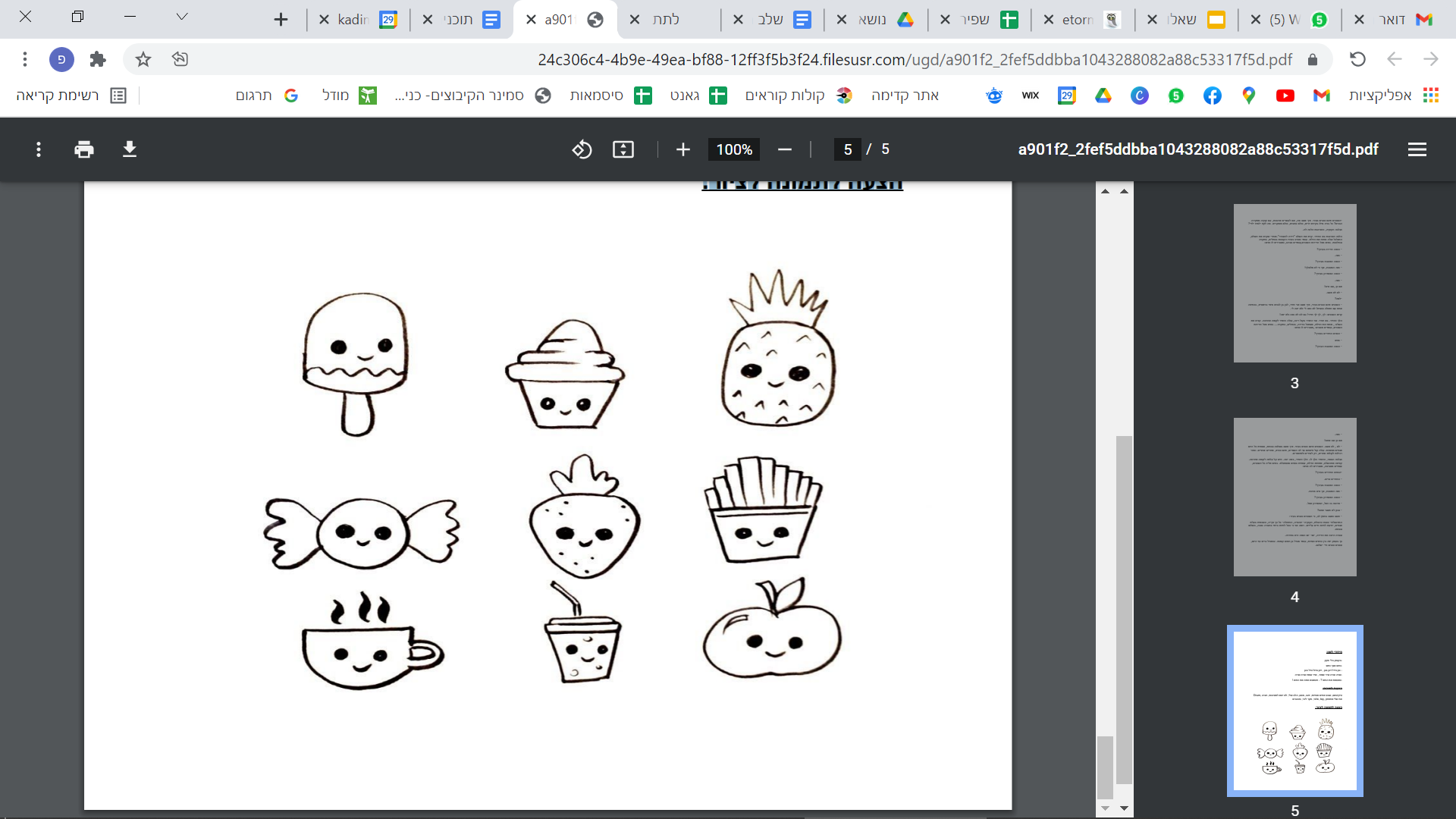 